Roadside Safety Pooled Fund ProgramResearch Problem StatementState:FloridaTitle:MASH testing of Rub-RailTitle:MASH testing of Rub-RailProblem Statement: Rub-Rail (RER01 and RLR01) in combination with w-beam guardrail has been utilized for both mitigation of crash severity for motorcycle impacts and to improve the redirective capabilities of guardrail (i.e. reduce underrides) in median/slope applications.  This post option needs to be reevaluated to establish MASH acceptability when used with 31-in w-beam guardrail.Problem Statement: Rub-Rail (RER01 and RLR01) in combination with w-beam guardrail has been utilized for both mitigation of crash severity for motorcycle impacts and to improve the redirective capabilities of guardrail (i.e. reduce underrides) in median/slope applications.  This post option needs to be reevaluated to establish MASH acceptability when used with 31-in w-beam guardrail.Objectives of the Study: Provide MASH acceptance of w-beam guardrail in combination with RubRail.Determine if the Rub-Rail improves the redirective and capture capacity of 31-in w-beam guardrail.Objectives of the Study: Provide MASH acceptance of w-beam guardrail in combination with RubRail.Determine if the Rub-Rail improves the redirective and capture capacity of 31-in w-beam guardrail.Expected Benefits:With the impending adoption of the MASH Implementation Agreement evaluating currently used alternatives is necessary for their continued use.Will also provide valuable information to supplement ongoing research (NCHRP 22-22(02) – Effectiveness of Traffic Barriers on Non-Level Terrain) to evaluate the acceptable placement location of barriers in medians if the Rub Rail improves the capture capacity of double-faces w-beam guardrail. Expected Benefits:With the impending adoption of the MASH Implementation Agreement evaluating currently used alternatives is necessary for their continued use.Will also provide valuable information to supplement ongoing research (NCHRP 22-22(02) – Effectiveness of Traffic Barriers on Non-Level Terrain) to evaluate the acceptable placement location of barriers in medians if the Rub Rail improves the capture capacity of double-faces w-beam guardrail. Description of the Proposed Feature to be Tested: (Be as detailed as possible.  Include drawings and/or plans, if available.)Research will be needed to evaluate the most appropriate Rub-Rail standards from the TF13 Barrier Hardware Guide (i.e. RER01 or RLR01) for MASH testing.  Example photo below.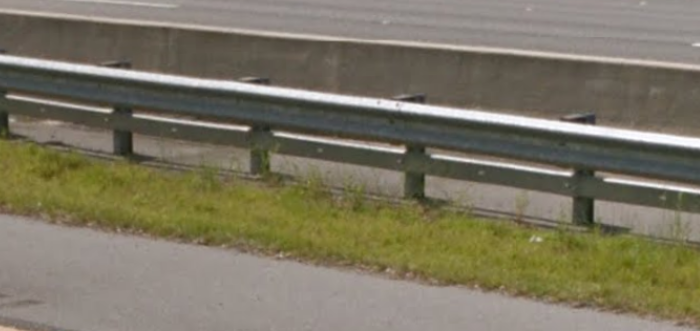 Description of the Proposed Feature to be Tested: (Be as detailed as possible.  Include drawings and/or plans, if available.)Research will be needed to evaluate the most appropriate Rub-Rail standards from the TF13 Barrier Hardware Guide (i.e. RER01 or RLR01) for MASH testing.  Example photo below.Estimated Cost (of the feature per linear foot installed):Total Estimated Cost of Crash Test:Contact Person:Telephone: